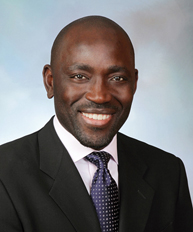 Name:  Claudius O. SokenuCompany Name:Andeavor (merged with Marathon Petroleum Corporation, October 2018)Current or Most Recent Role:  Deputy General Counsel, Global Head of Litigation, and Global Head of Ethics and ComplianceAre You the Top Legal Officer – GC/CLO?  NoTo whom do you report (Title):  General Counsel Company Revenue and Market Cap:  Revenue:  $38 Billion; Market Cap:  $21 Billion Public?  YesEducation:  Georgetown University Law School (LL.M, Securities and Financial Regulations); London School of Economics and King's College London (LL.M, Corporation); and South Bank University (LL.B, Upper Class Honors).Primary Area(s) of Practice/Experience (explain):  Securities Litigation and Enforcement; Commercial and Corporate Litigation; Compliance; White Collar Criminal Defense; Crisis Management; and Government Investigations.Law School Graduation Date:  May 1998Law Firm Experience (firms, years practice areas):  Shearman & Sterling, Partner (2013-2017); Arnold & Porter, Partner (2009-2013); Mayer Brown, Partner and Chair of the Securities Enforcement Practice Group (2007-2009); Associate (2001-2006) Industry Experience:  Oil and Gas; Technology; Healthcare; Energy; Consumer Goods; Financial Institutions.GC Sponsors:  Michele Coleman Mayes, General Counsel, New York City Public Library.Law Firm Experience (firms, years practice areas):  Shearman & Sterling, Partner (2013-2017); Arnold & Porter, Partner (2009-2013); Mayer Brown, Partner and Chair of the Securities Enforcement Practice Group (2007-2009); Associate (2001-2006) Industry Experience:  Oil and Gas; Technology; Healthcare; Energy; Consumer Goods; Financial Institutions.Any Geographical Preferences or Restrictions?  No geographical restrictions.Law Firm Experience (firms, years practice areas):  Shearman & Sterling, Partner (2013-2017); Arnold & Porter, Partner (2009-2013); Mayer Brown, Partner and Chair of the Securities Enforcement Practice Group (2007-2009); Associate (2001-2006) Industry Experience:  Oil and Gas; Technology; Healthcare; Energy; Consumer Goods; Financial Institutions.Contact Information:  sokenu@hotmail.com201-923-3163152 Panorama Drive, Edgewater, NJ 07020Prior In-House Titles:  None.  Prior to Andeavor, I spent 19 years in government at the Securities and Exchange Commission (SEC) and in private practice.Size of the Largest Team Managed (explain):  As Deputy General Counsel, Global Head of Litigation, and Global Head of Ethics and Compliance, I managed a team of approximately 40+ professionals.  In private practice, I was the practice group leader for the firm’s Securities Enforcement Group, which had about 30 partners firmwide and approximately 100 lawyers.  On case specific matters, I managed large teams of lawyers in significant cross boarder investigations.  One of the largest teams I managed was a team of approximately 70 lawyers (10 partners, 60 associates) and other professionals, including accountants, paralegals, and financial analysts in a five-year global investigation before the Department of Justice and the SEC.Size of the Largest Team Managed (explain):  As Deputy General Counsel, Global Head of Litigation, and Global Head of Ethics and Compliance, I managed a team of approximately 40+ professionals.  In private practice, I was the practice group leader for the firm’s Securities Enforcement Group, which had about 30 partners firmwide and approximately 100 lawyers.  On case specific matters, I managed large teams of lawyers in significant cross boarder investigations.  One of the largest teams I managed was a team of approximately 70 lawyers (10 partners, 60 associates) and other professionals, including accountants, paralegals, and financial analysts in a five-year global investigation before the Department of Justice and the SEC.Explain level of Corporate Governance and Corporate Board Room Experience:  At Andeavor, I worked closely with the Audit Committee and the Governance Committee of the Board of Directors.  In private practice, I worked closely with boards of directors, audit committees, and special committees of the board in representing publicly traded companies and their executives in global government and corporate investigations, enforcement actions, crisis management, and criminal prosecutions.Explain level of Corporate Governance and Corporate Board Room Experience:  At Andeavor, I worked closely with the Audit Committee and the Governance Committee of the Board of Directors.  In private practice, I worked closely with boards of directors, audit committees, and special committees of the board in representing publicly traded companies and their executives in global government and corporate investigations, enforcement actions, crisis management, and criminal prosecutions.Experience with Public Company Securities Issues:  I have a securities law background and started my career at the SEC.  For the last 20 years, a significant part of my practice has involved representing companies and their executives in various of the federal securities laws.  Moreover, I have had significant experience in representing clients in mergers and acquisitions, particularly with respect to due diligence, compliance and integration.In which of these critical areas do you have experience:  Securities; Litigation Management; Compliance; Regulatory and Enterprise Risk Assessment; and Securities.International Experience:  Significant International experience through representations of multiple multi-national global companies.  Over the course of my government and private practice career, I represented the United States, numerous Fortune 100 companies, other domestic and foreign public and private companies, and their executives in some of the largest and most high-profile corporate scandals in the United States and around the world.  Through these experiences, I have had significant exposure to boards of directors and the highest levels of domestic and foreign governments.International Experience:  Significant International experience through representations of multiple multi-national global companies.  Over the course of my government and private practice career, I represented the United States, numerous Fortune 100 companies, other domestic and foreign public and private companies, and their executives in some of the largest and most high-profile corporate scandals in the United States and around the world.  Through these experiences, I have had significant exposure to boards of directors and the highest levels of domestic and foreign governments.Summary of Experience/Bio: (300 words or less)  Until its acquisition by Marathon Petroleum Corporation, I was the Deputy General Counsel, Global Head of Litigation, and Global Head of Ethics and Compliance for Fortune 100 energy refining, trading, logistics, and marketing company, Andeavor, and its sister company, Andeavor Logistics, LP, a separately listed New York Stock Exchange entity.  I have a unique legal background spanning over twenty years of legal experience, including serving as Senior Counsel in the SEC’s Division of Enforcement, litigation associate and partner in private practice at three global law firms in New York, lastly at Shearman & Sterling LLP, and senior leadership and management experience at Andeavor.  As one of a small number of lawyers with senior federal government, private practice, and senior management-level in-house experience, my expertise includes broad general corporate, mergers and acquisition, commercial, corporate governance, securities enforcement, litigation, compliance, and government investigations.  I am skilled at providing legal support and strategic advice as a senior member of management, including managing legal staff and budget, managing outside counsel, and counseling the board of directors on legal and business matters.  I am particularly skilled at recruiting and building a strong legal team, especially one that is highly collaborative and business savvy.  Before Andeavor, I spent three years at the SEC prosecuting violations of the federal securities laws, and sixteen years in private practice representing public and privately held companies, financial institutions, accounting firms, and their boards of directors, officers, and employees in high profile complex civil litigation, securities class action, securities enforcement, white-collar criminal defense, congressional investigations, other domestic and foreign government investigations, and corporate crisis management.  Over the course of my government and private practice career, I represented the United States, numerous Fortune 100 companies, other domestic and foreign public and private companies, and their executives in some of the largest and most high-profile corporate scandals in the United States and around the world.  Through these experiences, I have had significant exposure to boards of directors and the highest levels of domestic and foreign governments.Summary of Experience/Bio: (300 words or less)  Until its acquisition by Marathon Petroleum Corporation, I was the Deputy General Counsel, Global Head of Litigation, and Global Head of Ethics and Compliance for Fortune 100 energy refining, trading, logistics, and marketing company, Andeavor, and its sister company, Andeavor Logistics, LP, a separately listed New York Stock Exchange entity.  I have a unique legal background spanning over twenty years of legal experience, including serving as Senior Counsel in the SEC’s Division of Enforcement, litigation associate and partner in private practice at three global law firms in New York, lastly at Shearman & Sterling LLP, and senior leadership and management experience at Andeavor.  As one of a small number of lawyers with senior federal government, private practice, and senior management-level in-house experience, my expertise includes broad general corporate, mergers and acquisition, commercial, corporate governance, securities enforcement, litigation, compliance, and government investigations.  I am skilled at providing legal support and strategic advice as a senior member of management, including managing legal staff and budget, managing outside counsel, and counseling the board of directors on legal and business matters.  I am particularly skilled at recruiting and building a strong legal team, especially one that is highly collaborative and business savvy.  Before Andeavor, I spent three years at the SEC prosecuting violations of the federal securities laws, and sixteen years in private practice representing public and privately held companies, financial institutions, accounting firms, and their boards of directors, officers, and employees in high profile complex civil litigation, securities class action, securities enforcement, white-collar criminal defense, congressional investigations, other domestic and foreign government investigations, and corporate crisis management.  Over the course of my government and private practice career, I represented the United States, numerous Fortune 100 companies, other domestic and foreign public and private companies, and their executives in some of the largest and most high-profile corporate scandals in the United States and around the world.  Through these experiences, I have had significant exposure to boards of directors and the highest levels of domestic and foreign governments.